Doplniť loptičku správnej farbyŠaško Jaško vyhadzuje loptičky. Niektoré loptičky Jaškovi spadli. Uhádneš, ktorá loptička mu spadla?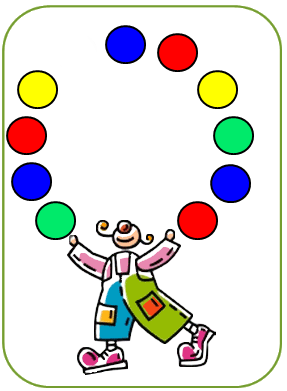 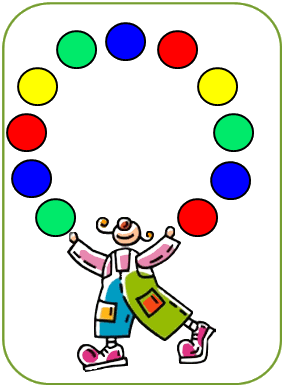 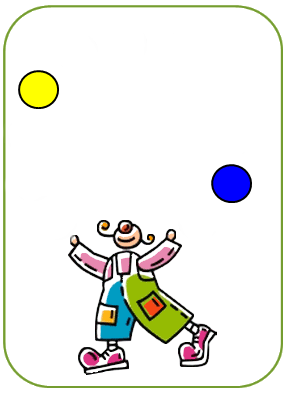 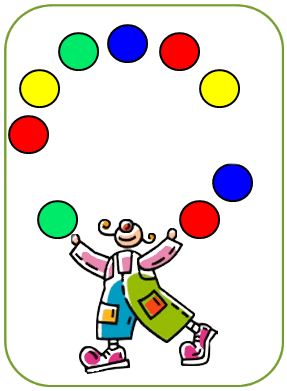 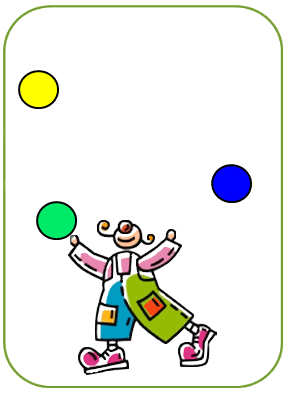 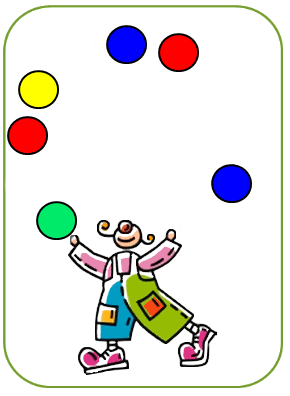 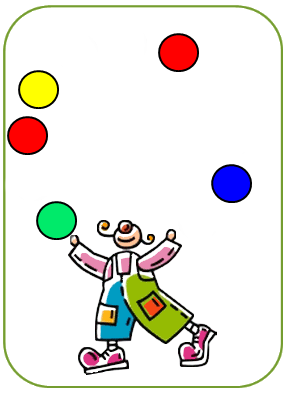 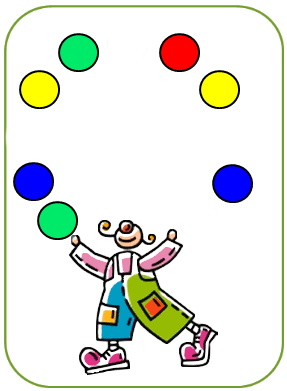 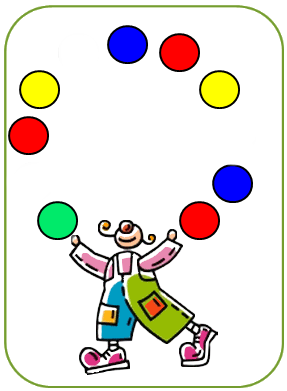 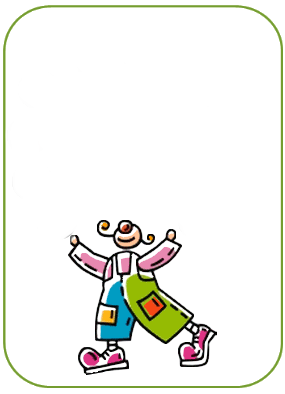 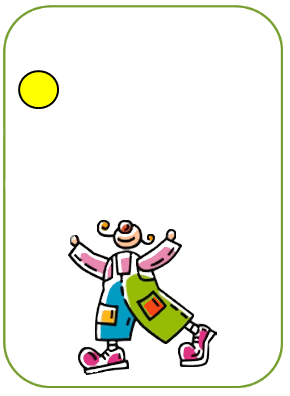 